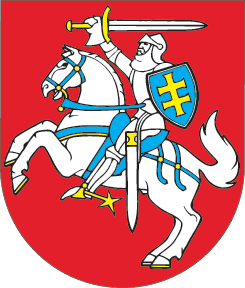 LIETUVOS RESPUBLIKOSGINKLŲ IR ŠAUDMENŲ KONTROLĖS ĮSTATYMO NR. IX-705 2, 5, 6, 13, 22, 31, 34 STRAIPSNIŲ PAKEITIMOĮSTATYMAS2014 m. birželio 26 d. Nr. XII-978
Vilnius1 straipsnis. 2 straipsnio pakeitimas 1. Papildyti 2 straipsnį nauja 40 dalimi:„40. Senovinio ginklo kopija – šaunamasis ginklas, pagamintas 1899 metais ir vėlesniais metais pagal iki 1870 metų sukurtą ginklo modelį.“2. Buvusią 2 straipsnio 40 dalį laikyti 41 dalimi, ją pakeisti ir išdėstyti taip:„41. Senovinis ginklas – šaunamasis ginklas, kurio modelis sukurtas iki 1870 metų ir kuris pagamintas iki 1899 metų.“3. Buvusias 2 straipsnio 41–58 dalis laikyti atitinkamai 42–59 dalimis.2 straipsnis. 5 straipsnio pakeitimasPakeisti 5 straipsnio 7 punktą ir jį išdėstyti taip:„7) senovinių ginklų kopijos;“.3 straipsnis. 6 straipsnio pakeitimasPapildyti 6 straipsnį 8 punktu:„8) senoviniai ginklai.“4 straipsnis. 13 straipsnio pakeitimasPakeisti 13 straipsnio 4 dalį ir ją išdėstyti taip:„4. Savigynai B ir C kategorijų trumpuosius šaunamuosius ginklus, jų šovinius gali įsigyti ir turėti ne jaunesni kaip 23 metų Lietuvos Respublikos nuolatiniai gyventojai, išlaikę egzaminą ir gavę leidimą. Savigynai šio įstatymo 5 straipsnio 5, 6, 7 ir 8 punktuose nurodytus ginklus gali įsigyti ir turėti ne jaunesni kaip 21 metų Lietuvos Respublikos nuolatiniai gyventojai, gavę leidimą.“5 straipsnis. 22 straipsnio pakeitimas Pakeisti 22 straipsnio 7 dalį ir ją išdėstyti taip:„7. Ginklų savininkai ir valdytojai savo reikmėms šaudmenis gali gaminti patys. Asmenys, teisėtai turintys B ir C kategorijų lygiavamzdžius ir graižtvinius ginklus, gali įsigyti ir laikyti kapsulių ir iki 1 kg parako.“ 6 straipsnis. 31 straipsnio pakeitimasPapildyti 31 straipsnio 2 dalį 4 punktu:„4) užtaisyti senovinius ginklus, taip pat šaudyti iš jų ar kitaip panaudoti juos kaip ginklus.“7 straipsnis. 34 straipsnio pakeitimasPakeisti 34 straipsnio 10 dalį ir ją išdėstyti taip:„10. Masinių renginių metu šaudyti iš senovinių ginklų kopijų galima tik renginio organizatoriams tai suderinus su atitinkamos savivaldybės administracija ir nenaudojant sviedinių.“8 straipsnis. Pasiūlymas Lietuvos Respublikos VyriausybeiLietuvos Respublikos Vyriausybė ar jos įgaliota institucija priima šio įstatymo įgyvendinamuosius teisės aktus.Skelbiu šį Lietuvos Respublikos Seimo priimtą įstatymą.Respublikos Prezidentė	Dalia Grybauskaitė